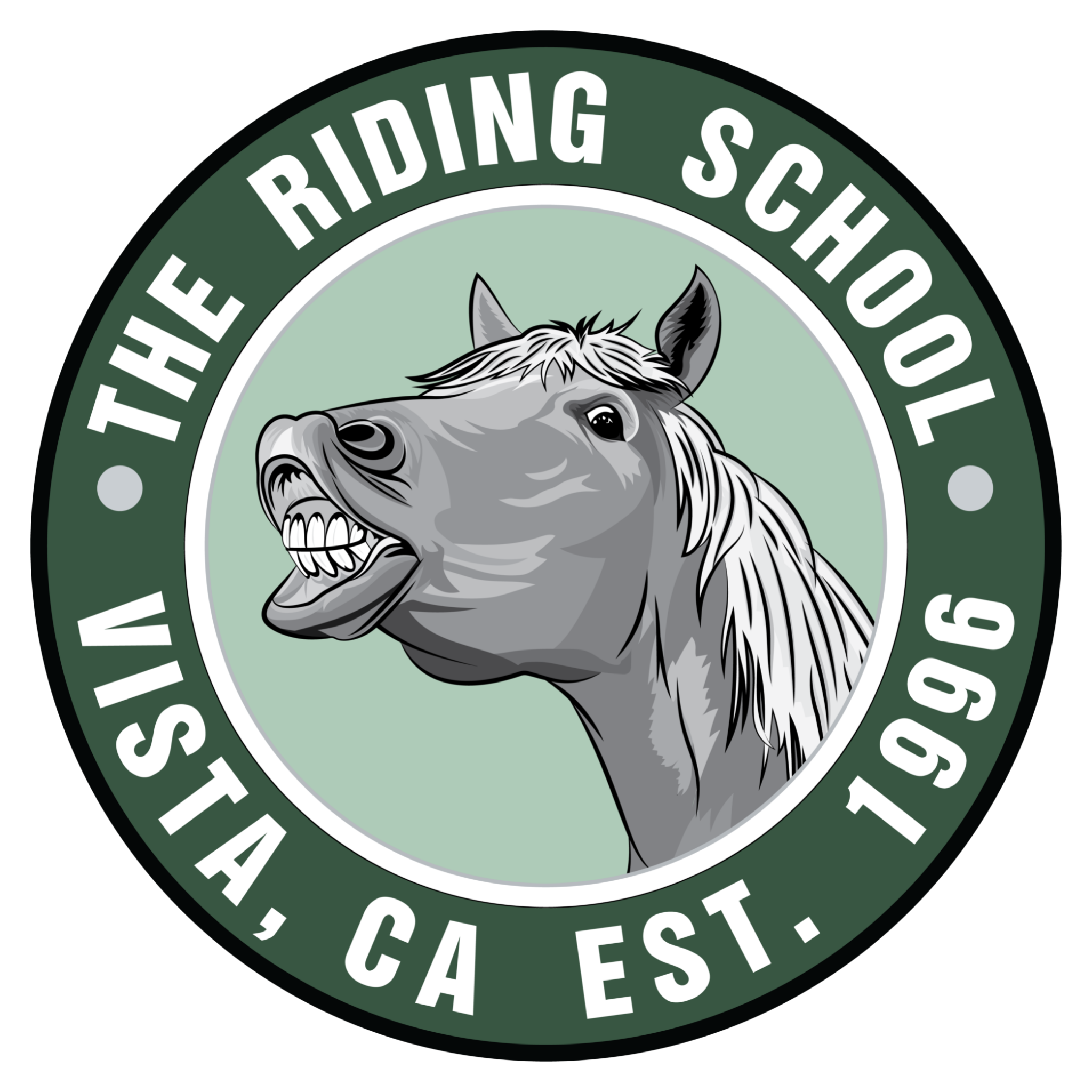 SUMMER HORSEMANSHIP CAMP REGISTRATION 2022$400 PER CHILD/PER SESSION$100 FOR SINGLE DAYSRESERVE YOUR HORSEMAN’S SPOT - SPACES EXTREMELY LIMITED FOR SOCIAL DISTANCINGPAYMENT INFORMATION:50% Non-Refundable Deposit $200 HOLDS a spot for EACH session (Example: 3 Sessions for one Horseman =  $300 Deposit)Zelle (Use number 619-701-3444) Cash or Check AcceptedREMAINING PAYMENT DUE ON OR BEFORE FIRST DAY - REMAINING PAYMENTS ARE NON-REFUNDABLE ONCE CAMPS STARTMAKE CHECKS OUT TO: THE RIDING SCHOOLMAIL DEPOSITS TO: PO BOX 2242 Rancho Santa Fe, California 92067 (Call to confirm registration)Terms are subject to change without notice. All parents must sign liability waivers for minor children.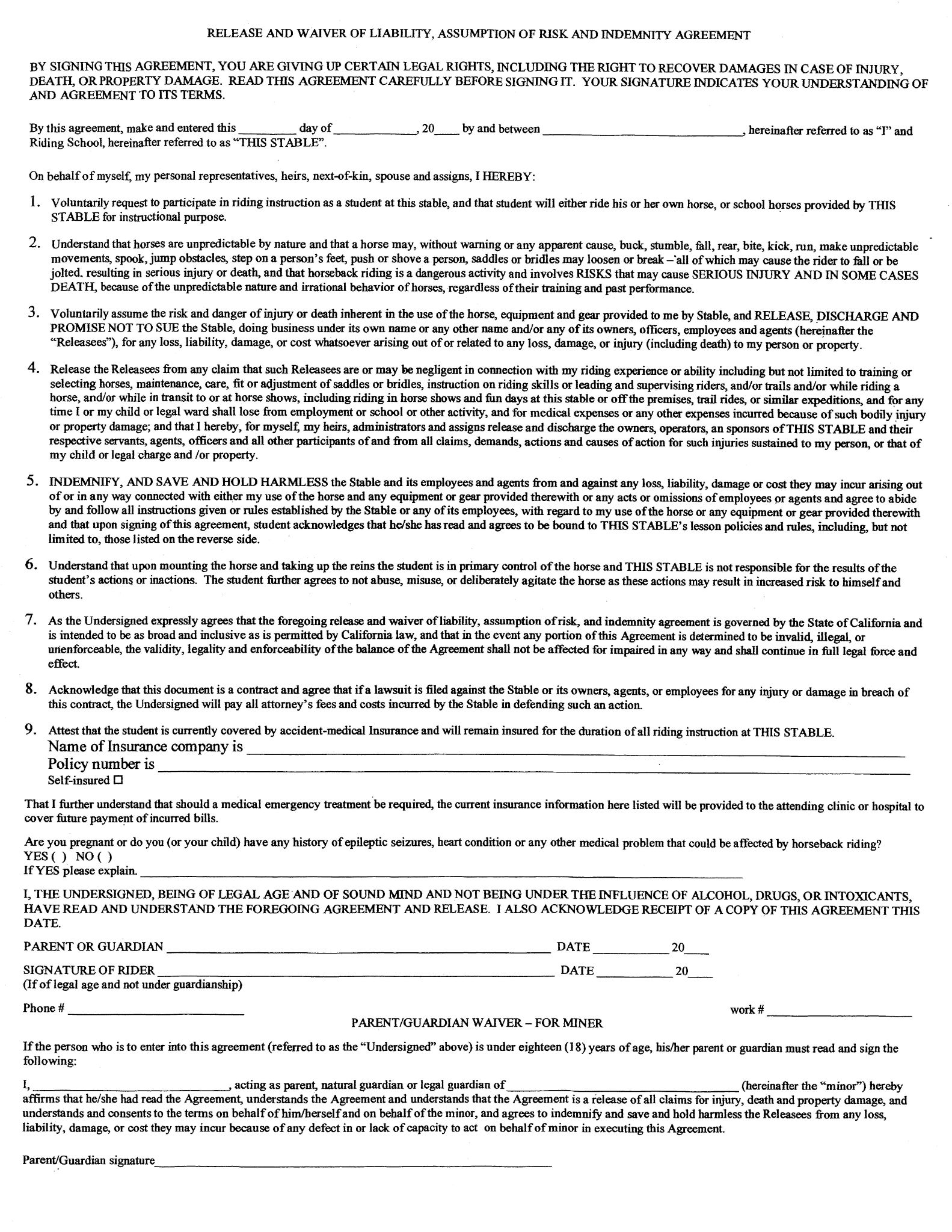 ADMINISTRATIVE NOTES:DATE DEPOSIT MADE: ______/_______/________TYPE OF DEPOSIT: CASH / CHECKDATE OF REGISTRATION:PARENT(S) NAME:DRIVER’S LICENSE NUMBER FOR CHECK PAYMENTS:NAME & BIRTHDATE OF HORSEMAN/HORSEMEN):NAME & BIRTHDATE OF HORSEMAN/HORSEMEN):CHECK YOUR DESIRED SESSIONS:FOR SINGLE DATES, WRITE DOWN WHICH DAY(S) PHONE NUMBER(S):EMAIL ADDRESS:MAILING ADDRESS:EMERGENCY CONTACT (NAME/NUMBER)ANY KNOWN ALLERGIES:CHECK WRITING INSTRUCTIONS:Write your check number on this form; be sure to include driver’s license numberName of the student(s)Note the date(s) of camp you are paying for